به نام ایزد  دانا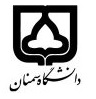 (کاربرگ طرح درس)                   تاریخ بهروز رسانی:               دانشکده     .هنر                                            نیمسال اول/دوم سال تحصیلی 98-97بودجهبندی درسمقطع: کارشناسی   مقطع: کارشناسی   مقطع: کارشناسی   تعداد واحد: عملی  2تعداد واحد: عملی  2فارسی: عکاسی 1 (رشته گرافیک)فارسی: عکاسی 1 (رشته گرافیک)نام درسپیشنیازها و همنیازها: نداردپیشنیازها و همنیازها: نداردپیشنیازها و همنیازها: نداردپیشنیازها و همنیازها: نداردپیشنیازها و همنیازها: نداردPhotography 1لاتین:Photography 1لاتین:نام درسشماره تلفن اتاق:  5388 شماره تلفن اتاق:  5388 شماره تلفن اتاق:  5388 شماره تلفن اتاق:  5388 مدرس/مدرسین: مهدی مردانیمدرس/مدرسین: مهدی مردانیمدرس/مدرسین: مهدی مردانیمدرس/مدرسین: مهدی مردانیمنزلگاه اینترنتی:منزلگاه اینترنتی:منزلگاه اینترنتی:منزلگاه اینترنتی:m.mardani@semnan.ac.irپست الکترونیکی:  m.mardani@semnan.ac.irپست الکترونیکی:  m.mardani@semnan.ac.irپست الکترونیکی:  m.mardani@semnan.ac.irپست الکترونیکی:  برنامه تدریس در هفته و شماره کلاس: یکشنبه  15-19برنامه تدریس در هفته و شماره کلاس: یکشنبه  15-19برنامه تدریس در هفته و شماره کلاس: یکشنبه  15-19برنامه تدریس در هفته و شماره کلاس: یکشنبه  15-19برنامه تدریس در هفته و شماره کلاس: یکشنبه  15-19برنامه تدریس در هفته و شماره کلاس: یکشنبه  15-19برنامه تدریس در هفته و شماره کلاس: یکشنبه  15-19برنامه تدریس در هفته و شماره کلاس: یکشنبه  15-19اهداف درس: آشنایی تکنیک و فنون مقدماتی عکاسی اهداف درس: آشنایی تکنیک و فنون مقدماتی عکاسی اهداف درس: آشنایی تکنیک و فنون مقدماتی عکاسی اهداف درس: آشنایی تکنیک و فنون مقدماتی عکاسی اهداف درس: آشنایی تکنیک و فنون مقدماتی عکاسی اهداف درس: آشنایی تکنیک و فنون مقدماتی عکاسی اهداف درس: آشنایی تکنیک و فنون مقدماتی عکاسی اهداف درس: آشنایی تکنیک و فنون مقدماتی عکاسی امکانات آموزشی مورد نیاز:دوربین و ویدئو پروژکشنامکانات آموزشی مورد نیاز:دوربین و ویدئو پروژکشنامکانات آموزشی مورد نیاز:دوربین و ویدئو پروژکشنامکانات آموزشی مورد نیاز:دوربین و ویدئو پروژکشنامکانات آموزشی مورد نیاز:دوربین و ویدئو پروژکشنامکانات آموزشی مورد نیاز:دوربین و ویدئو پروژکشنامکانات آموزشی مورد نیاز:دوربین و ویدئو پروژکشنامکانات آموزشی مورد نیاز:دوربین و ویدئو پروژکشنامتحان پایانترمامتحان میانترمارزشیابی مستمر(کوئیز)ارزشیابی مستمر(کوئیز)فعالیتهای کلاسی و آموزشیفعالیتهای کلاسی و آموزشینحوه ارزشیابینحوه ارزشیابی14 نمره-2 نمره2 نمره4نمره4نمرهدرصد نمرهدرصد نمرهعکاسی پایه رضا نبویصافیها پیروز سیارعکاسی پایه رضا نبویصافیها پیروز سیارعکاسی پایه رضا نبویصافیها پیروز سیارعکاسی پایه رضا نبویصافیها پیروز سیارعکاسی پایه رضا نبویصافیها پیروز سیارعکاسی پایه رضا نبویصافیها پیروز سیارمنابع و مآخذ درسمنابع و مآخذ درستوضیحاتمبحثشماره هفته آموزشیاشنایی با عکاسی1آشنایی مختصر با تاریخ عکاسی و عکاسی دیجیتال2انواع دوربین دیجیتال3عدسی ها4نورسنجی5نورسنجی6تمرین عدسی ها7عمق میدان8move9Freeze10Pan11براکتینگ و فلاش12حساسیت13صافیها14صافیها15رفع اشکال16